中国最接地气的老板财税课程《老板财税管控》——做一名懂财税的老板邀请函【课程背景】帮助老板构建财务管理能力，使用有效的股权模式驾驭财务经理、引领财务团队轻松看懂财务报表、有效的使用财务数据节税避税、防范风险如何进行投资分析与融资选择合理控制成本、建立有效的内控持续财富安全，不断助力盈利能力【大纲内容】【特邀主讲嘉宾】：王义化 老师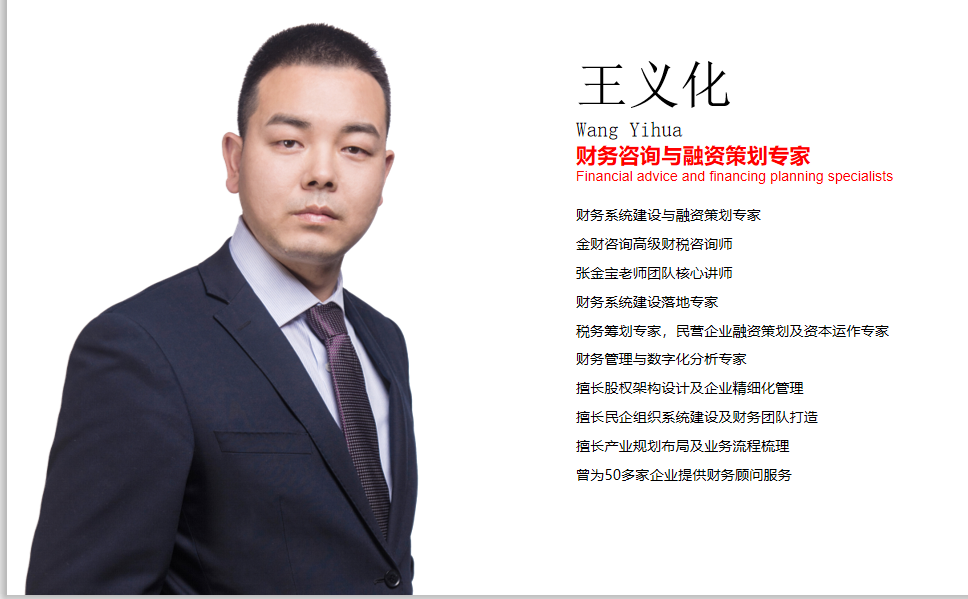 张金宝老师的著作：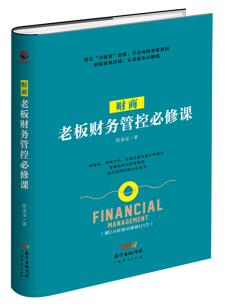 光盘1：《大财商：老板如何掌控财务》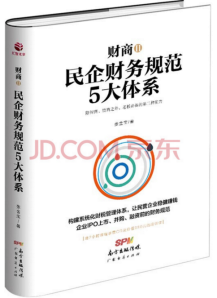 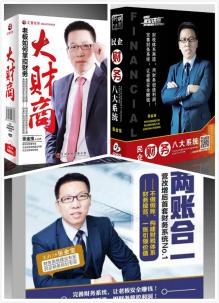 光盘2：《民企财务八大系统》光盘3：《两账合一》畅销书：《财商：老板财务管控必修课》（推荐课前阅读）专著2：《财商2：民企财务规范5大体系》【学员心语】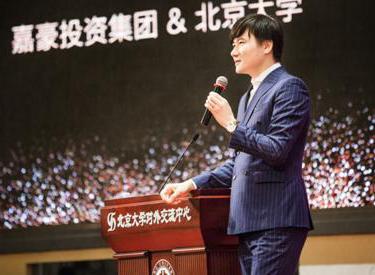 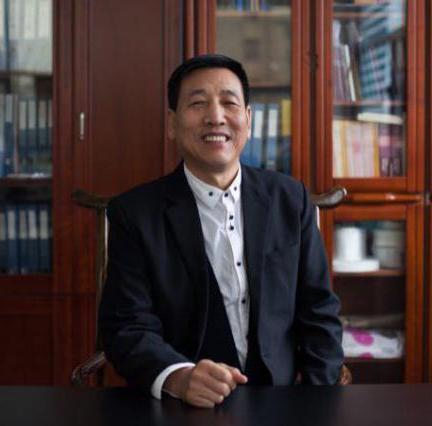 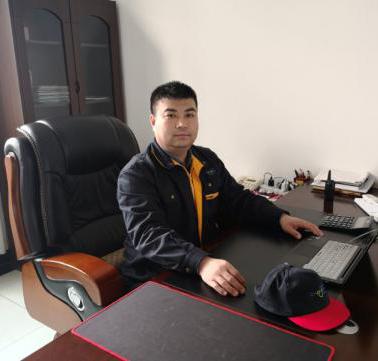 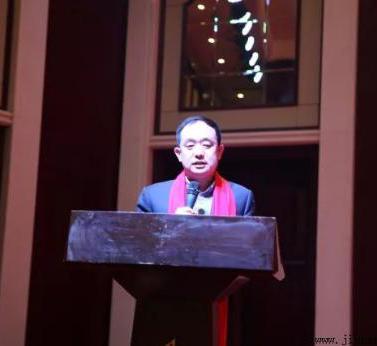 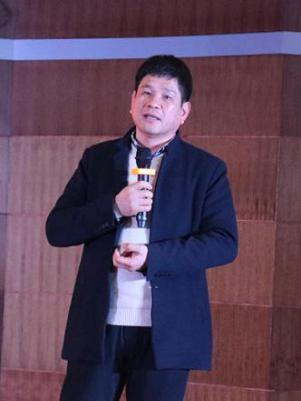 【适合对象】老板（董事长、董事）股东成员或家族企业核心成员【上课方式】学习形式：成果展示：时    间：地    点： 费用标准：学习顾问：联系电话：微    信：【报名信息】特别提醒：现场有答疑环节，建议老板带着问题有备而来！名额有限，请速报名！课程模块项目内容一、形势解读新形势下的财务环境小财务到大财务的财务提升要求二、风险识别股权设计常见问题解读企业历史遗留问题梳理三、风险规避老板把钱拿回家的6种方法税务筹划2-3个经典案例三大报表的解读AB账的设计四、利润倍增企业回报增长的三驾马车如何让公司更值钱？五、顶层设计90%世界500强企业股权设计的秘诀股权设计中的税收筹划与风险六、系统建设老板离场管理的五大关键财务系统升级线路图出席企业名称出席企业年产值出席企业总人数出席嘉宾姓名出席嘉宾职位出席嘉宾手机号码特别申请同行人姓名